Приложение  2.№ 1                                                                                 №2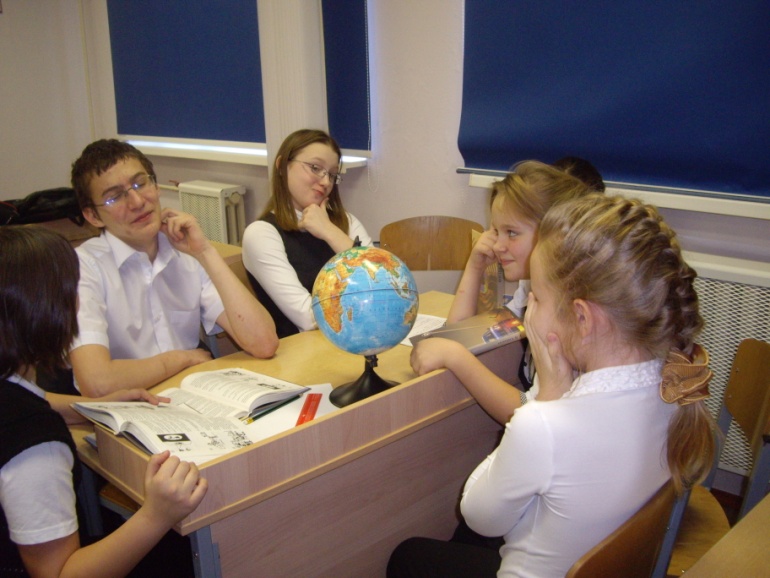 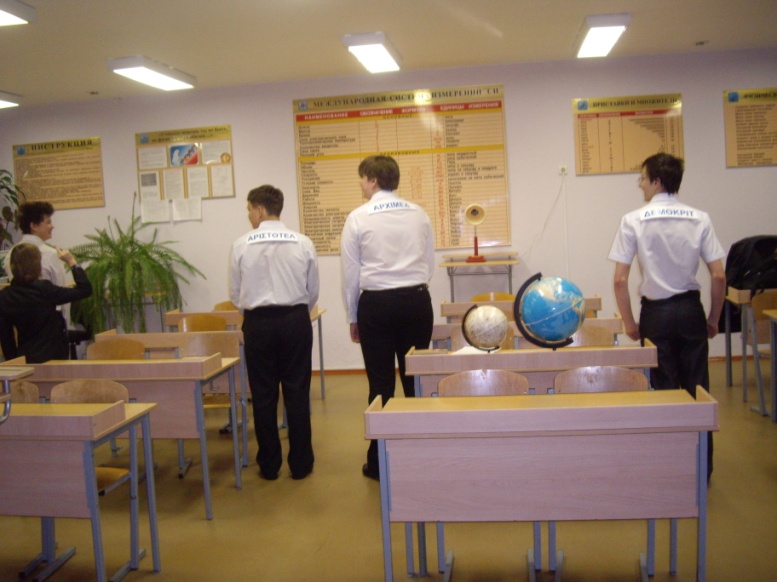 №3                                                                                   №4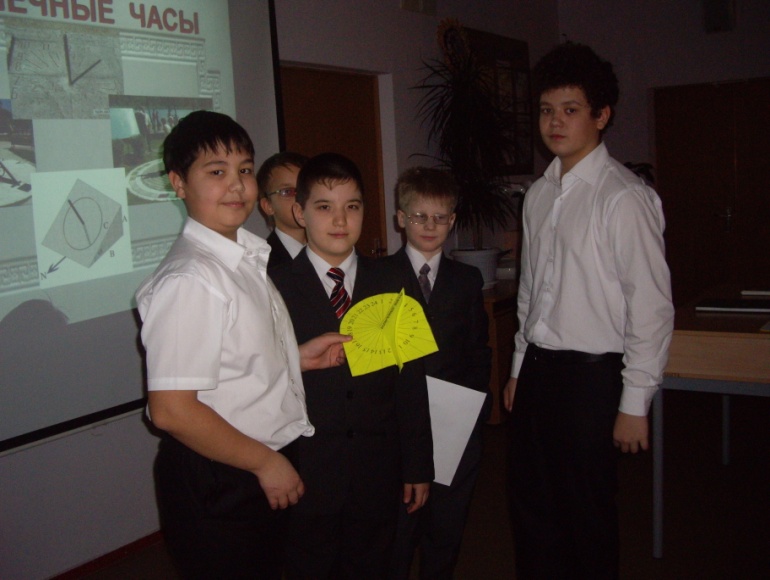 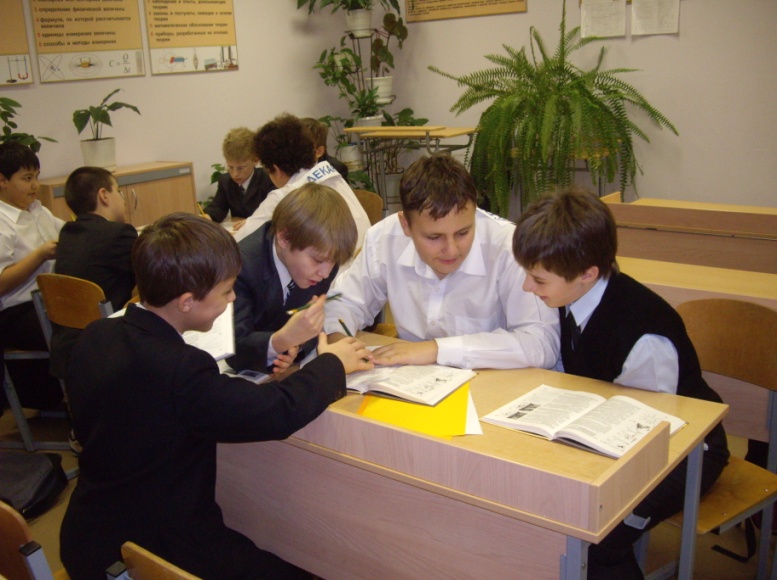 №5                                                                                   №6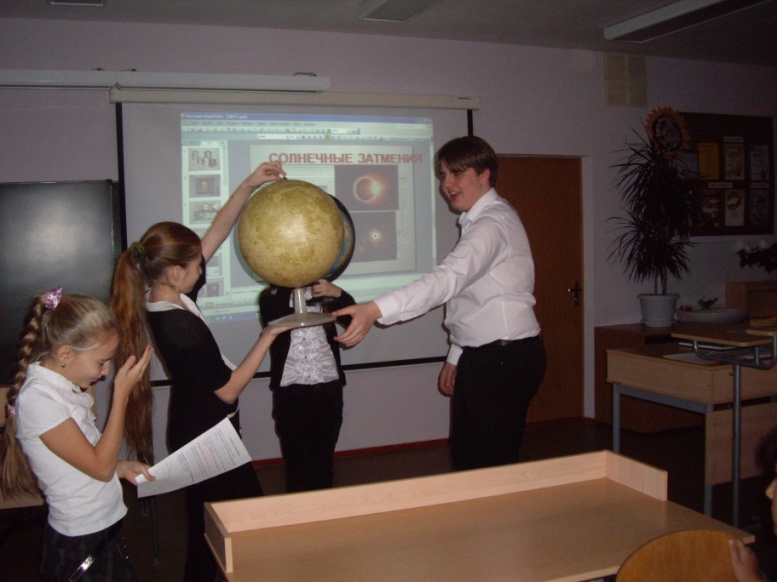 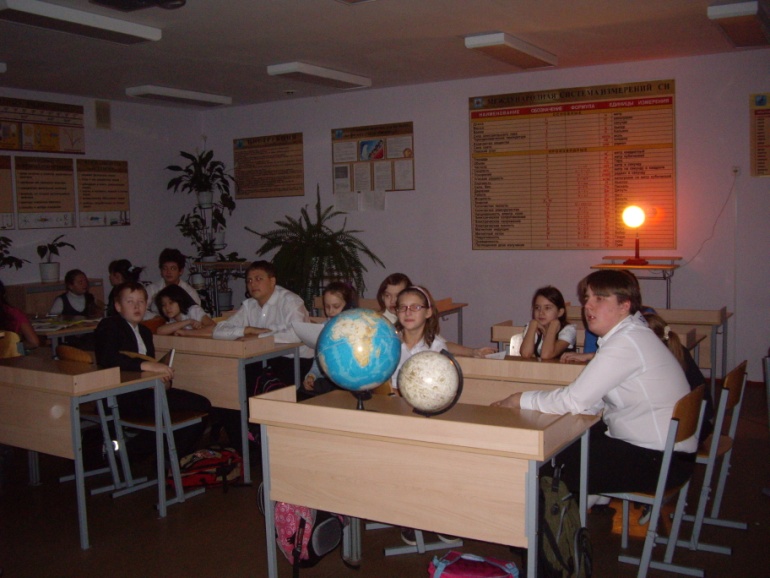 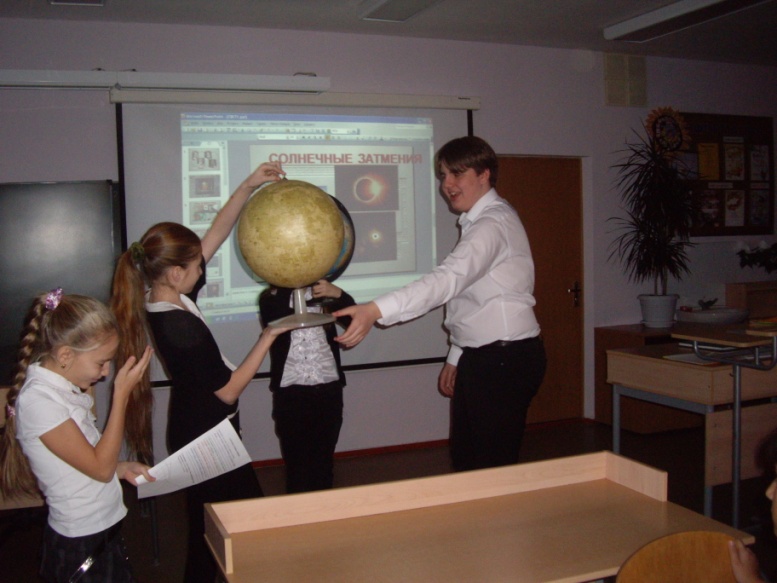 